RELAÇÃO DE MATERIAIS – Infantil 3 – (Maternal II) / 2022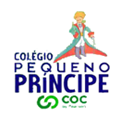 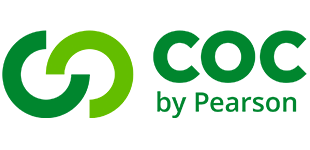 Colégio Pequeno Príncipe – Sistema                 de EnsinoOBS: PARA AS DATAS COMEMORATIVAS, OS MATERIAIS SERÃO PEDIDOS PRÓXIMO ÀS DATASObservações:INÍCIO DAS AULAS:31 DE JANEIRO DE 2022 O material deverá ser entregue de 17 a 27 de janeiro, nos seguintes horários:Horário: das 8h às 17h          Lembramos que os papéis são calculados para o uso durante todo o ano e são usados em conjunto na classe. (Não há devolução dos mesmos, caso haja desistência).O material deverá ser entregue em uma caixa de papelão e será conferido no momento da entrega.TODO MATERIAL DEVE SER ETIQUETADO COM O NOME DA CRIANÇA, INCLUSIVE LÁPIS, CANETINHA, ETC.Os materiais de uso pessoal deverão ficar diariamente na mochila do (a) aluno(a), não sendo necessário entregá-los neste dia.QtdeMateriais de uso pessoal do aluno01Caixa plástica transparente com tampa branca (24 cm X 34 cm x 11 cm de altura)01 cxGiz de cera 12 cores01 cxCanetas hidrocor grossas 12 cores01 cxLápis de cor gigante 12 cores02 cxsMassa de modelar 12 cores01Estojo com zíper 3 repartições02lápis pretos triangulares nº. 201Caneta marcadora permanente preta01Apontador “big”01Tesoura sem ponta01Avental para aula de artes (modelo na secretaria)03Revistas velhas: Globo Rural, Pais e Filhos, Decoração e receitas.02Fotos atuais da criança para o mural da sala02Fotos atuais de cada membro da família01Foto da casa01Brinquedo Pedagógico01Brinquedo variado (boneca, carrinho, homenzinhos, animaizinhos e outros) usado em bom estado.CADERNOS01Agenda Escolar (adequado para a faixa etária)MATERIAIS PARA HIGIENE PESSOAL01Nécessaire com toalha, creme dental (sem flúor), escova de dente macia e nova (tudo com nome da criança).03Caixas de lenço de papelOBSTodo material de uso pessoal do aluno deve ser etiquetado com o nome da criança.Qtde.Papéis – Materiais coletivos200Folhas de sulfite branco100Folhas de sulfite colorido01Bloco de cartonado colorido01Bloco de canson A-302Folhas de crepom  rosa e vermelho02Folhas de seda rosa e vermelho01Folha de papel Collor set01Bloco de crative paper neon01Folha de celofane azul01Folha de papel laminado azul02Folhas de cada EVA - laranja e azul01Folha de EVA autocolante verde01Folha de EVA com brilho azul1mContact transparenteQtdeMaterial - Coletivo1 cxCotonete12Botões coloridos grandes e sem pé05Refis cola quente (pequeno) não colocar nome05Refis de cola quente (grosso) não colocar nome01Caixa de alfinete de cabeça02Lixas finas de madeira02Lixas grossas de madeira03Potes de guache 250g – 1 azul escuro, 1 azul claro e 1 amarelo03Tubos de cola 90grs – rótulo vermelho01Tinta Puff01Pote de tinta acrilex p/a tecido (Branco)02Potes de gliter01Rolo de fita crepe larga02Rolos de fita crepe01Rolo de barbante nº 601Rolo fita PVC colorida amarela02Novelos de lã (1 vermelho/ 1 marron)04Envelopes saco pardo 37X45 cm (não colocar nome)02Potes de estrelinha01pacote de forminhas de doce pequenas coloridas01Pacote de perfex01Pacote de lantejoulas com 100 unidades grandes03Pacotes de copos descartáveis01Pacote de palitos de churrasco01Pacote de palitos de sorvete02Pacotes de penas01Pacote de bexiga01Pacote de saquinho transparente 25x3001Pacote de prato de papelão laminado médio01Espaguete de piscinaQtde.Tecidos - Material coletivo3mTNT azul ou laranja1mFeltro (de cada) marrom e laranja1mTecido tipo chita1mFita de cetim (1 verde / 1cm de largura)2mRenda (2 cm de largura)1mManta acrílica1mVelcro 2cmLivros – (Trazer todos no começo do ano)Obs.:Não aceitaremos cópias (xerox) de livros. Lei Federal (Direitos Autorais) nº 9610 de 19/02/1998.01Livro infantil do autor Ziraldo (faixa etária 3 anos)